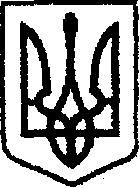 У К Р А Ї Н Ачернігівська обласна державна адміністраціяУПРАВЛІННЯ  КАПІТАЛЬНОГО БУДІВНИЦТВАН А К А З«30» січня 2019 року                   м. Чернігів		                             № 29  Про внесення змін до Положення про систему преміювання працівників Управління капітального будівництва Чернігівської облдержадміністраціїВідповідно до законів України «Про державну службу», «Про оплату праці», постанови Кабінету Міністрів України від 18.01.2017 № 15 «Питання оплати праці працівників державних органів», наказу Міністерства соціальної політики України від 13.06.2016 № 646 «Про затвердження Типового положення про преміювання державних службовців органів державної влади, інших державних органів, їхніх апаратів (секретаріатів)», наказую:1. Внести зміни до Положення про систему преміювання державних службовців та працівників, які виконують функції з обслуговування Управління капітального будівництва Чернігівської обласної державної адміністрації (далі – Положення), затвердженого наказом начальника Управління від 27.09.2017  № 159:  	1.1 Пункт 7 розділу ІІ викласти у новій редакції: «7. Конкретний відсоток премії кожному працівнику визначається комісією індивідуально і може бути збільшений (у разі відповідності працівника додатковим критеріям, окрім тих, які встановлені для базового розміру), чи зменшений (у разі наявності зауважень по окремим критеріям оцінки роботи) залежно від особистого внеску в загальні результати роботи та максимальним розміром не обмежується.».	2. Контроль за виконанням наказу залишаю за собою.В.о. начальника                     						Н.КОВАЛЬЧУК